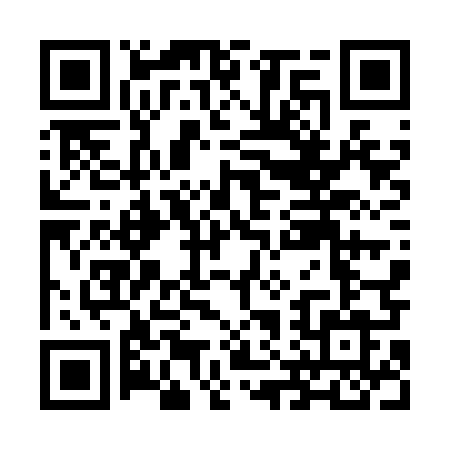 Prayer times for Targowisko Dolne, PolandMon 1 Apr 2024 - Tue 30 Apr 2024High Latitude Method: Angle Based RulePrayer Calculation Method: Muslim World LeagueAsar Calculation Method: HanafiPrayer times provided by https://www.salahtimes.comDateDayFajrSunriseDhuhrAsrMaghribIsha1Mon4:086:1412:455:117:179:152Tue4:056:1112:455:127:199:173Wed4:026:0912:445:147:219:204Thu3:596:0612:445:157:239:225Fri3:566:0412:445:167:259:256Sat3:526:0212:435:187:269:287Sun3:495:5912:435:197:289:308Mon3:465:5712:435:207:309:339Tue3:435:5512:435:227:329:3510Wed3:395:5212:425:237:349:3811Thu3:365:5012:425:247:359:4112Fri3:335:4812:425:257:379:4413Sat3:295:4512:425:277:399:4614Sun3:265:4312:415:287:419:4915Mon3:225:4112:415:297:439:5216Tue3:195:3812:415:307:459:5517Wed3:155:3612:415:327:469:5818Thu3:115:3412:405:337:4810:0119Fri3:085:3112:405:347:5010:0420Sat3:045:2912:405:357:5210:0721Sun3:005:2712:405:367:5410:1022Mon2:565:2512:405:377:5510:1323Tue2:535:2312:395:397:5710:1724Wed2:495:2012:395:407:5910:2025Thu2:455:1812:395:418:0110:2326Fri2:415:1612:395:428:0310:2727Sat2:365:1412:395:438:0510:3028Sun2:325:1212:395:448:0610:3429Mon2:285:1012:395:458:0810:3830Tue2:265:0812:385:478:1010:41